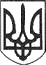 РЕШЕТИЛІВСЬКА МІСЬКА РАДАПОЛТАВСЬКОЇ ОБЛАСТІ(сорок перша позачергова сесія сьомого скликання)РІШЕННЯ03 листопада 2020 року                                                                    	 №1260-41-VII Про надання дозволу на виготовленняпроекту землеустрою щодо відведення земельної ділянки Керуючись Земельним кодексом України, Законами України ,,Про місцеве самоврядування в Україні”, „Про землеустрій”, ,,Про державний земельний кадастр”, рішенням Решетилівської міської ради сьомого скликання від 16.01.2020 року № 843-28-VII „Про добровільне приєднання територіальних громад сіл Остап’є, Нове Остапове, Підгір’я, Запсілля, Уханівка, Олефіри Остап’ївської сільської ради Великобагачанського району Полтавської області до Решетилівської міської ради об’єднаної територіальної громади”                  (28 позачергова сесія), рішенням Решетилівської міської ради сьомого скликання від 10.12.2019 року № 784-25-VII „Про добровільне приєднання територіальних громад сіл Каленики і Хрещате Калениківської сільської ради Решетилівського району Полтавської області до Решетилівської міської ради об’єднаної територіальної громади” (25 позачергова сесія), розглянувши заяви громадян, Решетилівська міська радаВИРІШИЛА:1. Надати дозвіл Гільмутдіновій Раїсі Степанівні на виготовлення проекту землеустрою щодо відведення земельної ділянки орієнтовною площею 0,25 га для ведення особистого селянського господарства (код КВЦПЗ – 01.03) на території Решетилівської міської ради поблизу земельної ділянки з кадастровим № 5324255100:30:005:1033.2. Надати дозвіл Горбоносу Євгенію Олексійовичу на виготовлення проекту землеустрою щодо відведення земельної ділянки  орієнтовною площею 0,05 га для ведення особистого селянського господарства (код КВЦПЗ – 01.03) за адресою:м. Решетилівка, вул. Лесі Українки.3. Надати дозвіл Євреєнову Віталію Олеговичу та Олійник Надії Миколаївні  на  виготовлення  проекту землеустрою щодо відведення земельної ділянки  в спільну часткову власність (по ½ частки кожному) орієнтовною площею   0,21 га для ведення особистого селянського господарства (код КВЦПЗ – 01.03)  на  території Решетилівської міської ради поблизу земельної ділянки з кадастровим № 5324255100:30:005:0223 за адресою:	м. Решетилівка, вулиця Степова.	4. Надати дозвіл Животовській Олесі Віталіївні на  виготовлення  проекту землеустрою щодо відведення земельної ділянки  орієнтовною площею   0,28 га для ведення особистого селянського господарства (код КВЦПЗ – 01.03)  на  території Решетилівської міської ради поблизу земельної ділянки з кадастровим № 5324281304:04:002:0063 за адресою:	с. Хрещате, вул. Польова.	5. Надати дозвіл Зваричу Євгену Михайловичу та Карпову Станіславу Сергійовичу на  виготовлення  проекту землеустрою щодо відведення земельної ділянки  в спільну часткову власність (по ½ частки кожному) орієнтовною площею  0,25 га для ведення особистого селянського господарства (код КВЦПЗ – 01.03)  на  території Решетилівської міської ради поблизу земельної ділянки з кадастровим № 5324255106:06:001:0086 за адресою:	с. Сені, вул. Лісова.	6. Надати дозвіл Казакову Олексію Олеговичу на  виготовлення  проекту землеустрою щодо відведення земельної ділянки  орієнтовною площею   0,40 га для ведення особистого селянського господарства (код КВЦПЗ – 01.03)  на  території Решетилівської міської ради поблизу земельної ділянки з кадастровим № 5324255100:30:001:0863 в межах населеного пункту м. Решетилівка.	7. Надати дозвіл Корнієнко Світлані Степанівні та Корнієнку Юрію Миколайовичу на  виготовлення  проекту землеустрою щодо відведення земельної ділянки  в спільну часткову власність (по ½ частки кожному) орієнтовною площею  0,32 га для ведення особистого селянського господарства (код КВЦПЗ – 01.03)  на  території Решетилівської міської ради поблизу земельної ділянки з кадастровим № 5324255100:30:005:0362, за адресою:	м. Решетилівка, вул.40-Перемоги, 24.	8. Надати дозвіл Купенко Ользі Анатоліївні на  виготовлення  проекту землеустрою щодо відведення земельної ділянки  орієнтовною площею   0,03 га для індивідуального садівництва (код КВЦПЗ – 01.05)  на  території Решетилівської міської ради поблизу земельної ділянки з кадастровим               № 5324255100:30:003:0466 за адресою:	м. Решетилівка, вул. Берегова.	9. Надати дозвіл Литвиненко Олені Миколаївні на  виготовлення  проекту землеустрою щодо відведення земельної ділянки  орієнтовною площею   0,30 га для ведення особистого селянського господарства (код КВЦПЗ – 01.03)  на  території Решетилівської міської ради в межах населеного пункту                       м. Решетилівка поблизу земельної ділянки з кадастровим                                     № 5324255100:30:004:0360.	10. Надати дозвіл Литвину Володимиру Івановичу на  виготовлення  проекту землеустрою щодо відведення земельної ділянки  орієнтовною площею   0,07 га для будівництва і обслуговування житлового будинку, господарських будівель і споруд (код КВЦПЗ – 02.01) за адресою:	м. Решетилівка, вул. Ентузіастів, 17.	11. Надати дозвіл Левченку Василю Павловичу на  виготовлення  проекту землеустрою щодо відведення земельної ділянки  орієнтовною площею   0,20 га для  будівництва і обслуговування житлового будинку, господарських будівель і споруд  (код КВЦПЗ – 02.01)   поблизу   земельної   ділянки   із   кадастровим № 5324255109:09:001:0174  за адресою:	с. Шкурупіївка, вул. Соборна.	12. Надати дозвіл Невмержицькому Юрію Михайловичу на  виготовлення  проекту землеустрою щодо відведення земельної ділянки  орієнтовною площею   0,10 га для будівництва і обслуговування житлового будинку, господарських будівель і споруд (код КВЦПЗ – 02.01) поблизу земельної ділянки із кадастровим № 5324255100:30:005:0162  за адресою:	м. Решетилівка, вул. Червонопартизанська.	13. Надати дозвіл Півень Людмилі Олександрівні та Івановій Ользі Олександрівні   на  виготовлення  проекту землеустрою щодо відведення земельної ділянки  в спільну часткову власність (по ½ частки кожному) орієнтовною площею 0,35 га для ведення особистого селянського господарства (код КВЦПЗ – 01.03)  на  території Решетилівської міської ради поблизу земельної ділянки з кадастровим № 5324284207:07:002:0157 за адресою:	с. Пасічники, вул. Центральна.	14. Надати дозвіл Рябушенку Ігорю Петровичу на  виготовлення  проекту землеустрою щодо відведення земельної ділянки  орієнтовною площею  0,20 га для будівництва і обслуговування житлового будинку, господарських будівель і споруд (код КВЦПЗ – 02.01) поблизу земельної ділянки із кадастровим              № 5324255109:09:001:0174  за адресою:	с. Шкурупіївка, вул. Соборна.	15. Надати дозвіл Ставицькому Олексію Васильовичу на  виготовлення  проекту землеустрою щодо відведення земельної ділянки  орієнтовною площею   0,25 га для будівництва і обслуговування житлового будинку, господарських будівель і споруд (код КВЦПЗ – 02.01) поблизу земельної ділянки із кадастровим № 5324255105:05:001:0028   за адресою:	с. Прокопівка, вул. Квіткова.Секретар міської ради                                                              	О.А. Дядюнова